«в регистр»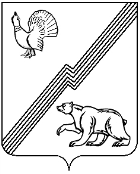 ДУМА ГОРОДА ЮГОРСКАХанты-Мансийского автономного округа-ЮгрыРЕШЕНИЕот 22 ноября 2019 года                                                                                                                   № 87Об утверждении Порядка применения мер ответственности к депутату, выборному должностному лицу местногосамоуправления муниципального образованиягородской округ город Югорск или их увольнения (освобождения от должности) в связи с утратой доверияВ соответствии с Федеральным законом от 25.12.2008 № 273-ФЗ «О противодействии коррупции», Федеральным законом от 06.10.2003 № 131-ФЗ «Об общих принципах организации местного самоуправления в Российской Федерации», Законом Ханты-Мансийского автономного округа – Югры от 25.09.2008 № 86-оз «О мерах по противодействию коррупции в Ханты-Мансийском автономном округе – Югре»ДУМА ГОРОДА ЮГОРСКА РЕШИЛА:1. Утвердить Порядок применения мер ответственности к депутату, выборному должностному лицу местного самоуправления муниципального образования городской округ город Югорск или их увольнения (освобождения от должности) в связи с утратой доверия (приложение).2. Признать утратившими силу:- решение Думы города Югорска от 27.08.2015 № 57 «Об утверждении Порядка увольнения (освобождения от должности) лиц, замещающих муниципальные должности, в связи с утратой доверия»;- решение Думы города Югорска от 26.12.2017 № 118 «О внесении изменений в решение Думы города Югорска от 27.08.2015 № 57 «Об утверждении Порядка увольнения (освобождения от должности) лиц, замещающих муниципальные должности, в связи с утратой доверия».3. Настоящее решение вступает в силу после его официального опубликования в официальном печатном издании города Югорска.Председатель Думы города Югорска                                                                          В.А. Климин Исполняющий обязанностиглавы города Югорска                                                                                                    Д.А. Крылов«22» ноября 2019 года(дата подписания)Приложениек решению Думы города Югорскаот 22 ноября 2019  года № 87Порядок применения мер ответственности                           к депутату,  выборному должностному лицу местного самоуправления муниципального образования городской округ город Югорск или их увольнения (освобождения от должности) в связи с утратой доверия	(далее – Порядок)1. Настоящий Порядок определяет процедуру принятия решения о применении мер ответственности к депутату Думы города Югорска, выборному должностному лицу муниципального образования городской округ город Югорск (далее — лица, замещающие муниципальные должности) представивших недостоверные или неполные сведения о своих доходах, расходах, об имуществе и обязательствах имущественного характера, а также сведения о доходах, расходах, об имуществе и обязательствах имущественного характера своих супруги (супруга) и несовершеннолетних детей, если искажение этих сведений является несущественным, а также процедуру увольнения (освобождения от должности) лиц, замещающих муниципальные должности, в связи с утратой доверия в муниципальном образовании городской округ город Югорск.  2. К лицам, замещающим муниципальные должности, представившим недостоверные или неполные сведения о своих доходах, расходах, об имуществе и обязательствах имущественного характера, а также сведения о доходах, расходах, об имуществе и обязательствах имущественного характера своих супруги (супруга) и несовершеннолетних детей, если искажение этих сведений является несущественным, могут быть применены меры ответственности, указанные в части  7.3-1 статьи 40 Федерального закона от 06.10.2003 № 131-ФЗ «Об общих принципах организации местного самоуправления в Российской Федерации» (далее — меры  ответственности).Лица, замещающие муниципальные должности, подлежат увольнению (освобождению от должности) в связи с утратой доверия в случаях, предусмотренных статьей 13.1 Федерального закона от 25.12.2008 № 273-ФЗ «О противодействии коррупции».3. Решение Думы города Югорска о применении мер ответственности или увольнении (освобождении от должности) в связи с утратой доверия к лицу, замещающему муниципальную должность, принимается не позднее чем через 30 дней со дня появления основания для применения мер ответственности, а в случае если указанное основание появилось в период между сессиями Думы города Югорска - не позднее чем через три месяца со дня появления такого основания.Днем появления основания для применения мер ответственности или увольнения (освобождения от должности) в связи с утратой доверия к лицу, замещающему муниципальную должность, является день поступления в Думу города Югорска заявления Губернатора Ханты-Мансийского автономного округа – Югры о досрочном прекращении полномочий депутата Думы города Югорска, выборного должностного лица муниципального образования городской округ город Югорск или применении в отношении указанных лиц мер ответственности. 4. Предложение с мотивированным обоснованием применения конкретной меры ответственности к лицу, замещающему муниципальную должность или об увольнении (освобождении от должности) в связи с утратой доверия выносится на рассмотрение Думы города Югорска рабочей группой, образуемой по решению председателя Думы города Югорска не позднее 20 дней со дня появления основания для применения мер ответственности.Численный состав рабочей группы не может быть менее 3 депутатов Думы города Югорска. Персональный состав рабочей группы формируется с учетом требований статьи 10 Федерального закона от 25.12.2008 № 273-ФЗ «О противодействии коррупции».5. Лицу, замещающему муниципальную должность, в отношении которого на заседании Думы города Югорска рассматривается вопрос о применении мер ответственности или об увольнении (освобождении от должности) в связи с утратой доверия предоставляется слово для выступления.6. Решение Думы города Югорска о применении мер ответственности к лицам, замещающим муниципальные должности или об увольнении (освобождении от должности) в связи с утратой доверия принимается тайным голосованием и считается принятым в случае, если за него проголосовало не менее двух третей от установленной численности депутатов Думы города Югорска.Депутат Думы города Югорска, в отношении которого рассматривается вопрос о применении мер  ответственности или об увольнении (освобождении от должности) в связи с утратой доверия, заявляет до начала голосования о самоотводе. Самоотвод удовлетворяется без голосования.                           7. В случае принятия решения о применении мер ответственности или об увольнении (освобождении от должности) в связи с утратой доверия к председателю Думы города Югорска данное решение подписывается депутатом, председательствующим на заседании Думы города Югорска.8. При рассмотрении вопроса о применении мер ответственности к лицам, замещающим муниципальные должности или об увольнении (освобождении от должности) в связи с утратой доверия учитываются характер совершенного лицом, замещающим муниципальную должность, коррупционного правонарушения, его тяжесть, обстоятельства, при которых оно совершено, соблюдение им других ограничений и запретов, требований о предотвращении или об урегулировании конфликта интересов и исполнение им обязанностей, установленных в целях противодействия коррупции, а также предшествующие результаты исполнения им своих должностных обязанностей.9. Копия решения о применении мер ответственности к лицу, замещающему муниципальную должность или об увольнении (освобождении от должности) в связи с утратой доверия в течение 5 рабочих дней со дня его принятия направляется лицу, в отношении которого рассматривался вопрос, а также направляется в уполномоченный орган, на который постановлением Губернатора Ханты-Мансийского автономного округа – Югры возложены функции по профилактике коррупционных и иных правонарушений.10. Решение о применении мер ответственности к лицу, замещающему муниципальную должность или об увольнении (освобождении от должности) в связи с утратой доверия подлежит обязательному официальному опубликованию в средствах массовой информации.